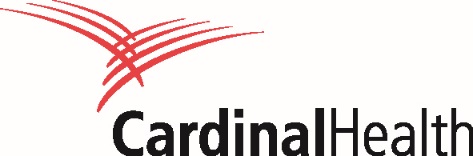 Reconciliação de Notificação de Segurança de Campo (Correção) Notificação de Segurança de Campo Urgente (Correção) (Evento-2020-03389)Conjuntos de Nutrição Enteral KangarooEu, (insira nome)   , confirmo que a Notificação de Segurança de Campo (Correção) de Conjuntos de Nutrição Enteral Kangaroo (Event-2020-03389) foi preenchida para todos os clientes/distribuidores nos seguintes países para os quais eu sou responsável.Confirmo que todos os produtos impactados foram devolvidos ou destruídos, conforme aplicável, com evidências de devolução ou destruição fornecidas.Confirmo que todos os órgãos regulatórios aplicáveis foram notificados, suas perguntas foram respondidas e a ação encerrada com os órgãos regulatórios aplicáveis, conforme exigido.Confirmo que os formulários de ciência do cliente preenchidos, reconciliação de notificação de segurança de campo (remoção) e todas as correspondências com órgãos regulatórios aplicáveis serão retidas localmente em conformidade com as exigências de retenção de registros locais e corporativas.Lista de Países:Reconciliação de Clientes/Distribuidores Impactados:Reconciliação de Produto:ModeloProdutoRegistro Anvisa673662EQUIPO PARA ALIMENTAÇÃO ENTERAL E IRRIGAÇÃO NÃO ESTÉRIL E-PUMP KANGAROO81356112311674655EQUIPO PARA ALIMENTAÇÃO ENTERAL NÃO ESTÉRIL E-PUMP KANGAROO81356112303674668EQUIPO DE ALIMENTAÇÃO SPIKE E BOLSA ENFIT81356112331/ 81356112359674669EQUIPO PARA ALIMENTAÇÃO ENTERAL E IRRIGAÇÃO NÃO ESTÉRIL E-PUMP KANGAROO81356112311765100EQUIPO DE ALIMENTAÇÃO SPIKE E BOLSA ENFIT81356112359772055EQUIPO DE ALIMENTAÇÃO SPIKE E BOLSA ENFIT81356112331 / 81356112359773656EQUIPO DE ALIMENTAÇÃO SPIKE E BOLSA ENFIT81356112331 / 81356112359773662EQUIPO DE ALIMENTAÇÃO SPIKE E BOLSA ENFIT81356112331 / 81356112359775100EQUIPO DE ALIMENTAÇÃO SPIKE E BOLSA ENFIT81356112331 / 81356112359775659EQUIPO DE ALIMENTAÇÃO SPIKE ENFIT81356112314Número total de clientes/distribuidores afetados pela NSF (Remoção):Número de clientes/distribuidores que reconheceram o recebimento da NSF (Remoção):Eficácia (% de clientes/distribuidores que reconheceram o recebimento da NSF (Remoção)):** Se a eficácia não for de 100%, confirmo que empenhei todos os esforços exigidos para que todos os clientes/distribuidores reconheçam e realizem a NSF (Remoção) em conformidade com os procedimentos aplicáveis.* Se a eficácia não for de 100%, confirmo que empenhei todos os esforços exigidos para que todos os clientes/distribuidores reconheçam e realizem a NSF (Remoção) em conformidade com os procedimentos aplicáveis.Comentários:Comentários:Código do ProdutoNúmero de LoteQuantidade Em Quarentena em Armazém LocalQuantidade Recolhida de ClientesQuantidade Devolvida ao FabricanteQuantidade Destruída LocalmenteTOTAIS:*TOTAIS:** Certifique-se de que a soma de “Quantidade em Quarentena em Armazém Local” mais “Quantidade Recolhida de Clientes” é igual ao total de “Quantidade Devolvida ao Fabricante” e/ou “Quantidade Destruída Localmente”.* Certifique-se de que a soma de “Quantidade em Quarentena em Armazém Local” mais “Quantidade Recolhida de Clientes” é igual ao total de “Quantidade Devolvida ao Fabricante” e/ou “Quantidade Destruída Localmente”.* Certifique-se de que a soma de “Quantidade em Quarentena em Armazém Local” mais “Quantidade Recolhida de Clientes” é igual ao total de “Quantidade Devolvida ao Fabricante” e/ou “Quantidade Destruída Localmente”.* Certifique-se de que a soma de “Quantidade em Quarentena em Armazém Local” mais “Quantidade Recolhida de Clientes” é igual ao total de “Quantidade Devolvida ao Fabricante” e/ou “Quantidade Destruída Localmente”.* Certifique-se de que a soma de “Quantidade em Quarentena em Armazém Local” mais “Quantidade Recolhida de Clientes” é igual ao total de “Quantidade Devolvida ao Fabricante” e/ou “Quantidade Destruída Localmente”.* Certifique-se de que a soma de “Quantidade em Quarentena em Armazém Local” mais “Quantidade Recolhida de Clientes” é igual ao total de “Quantidade Devolvida ao Fabricante” e/ou “Quantidade Destruída Localmente”.Nome do Líder de QRA (ou designado):Assinatura do Líder de QRA (ou designado):Data: